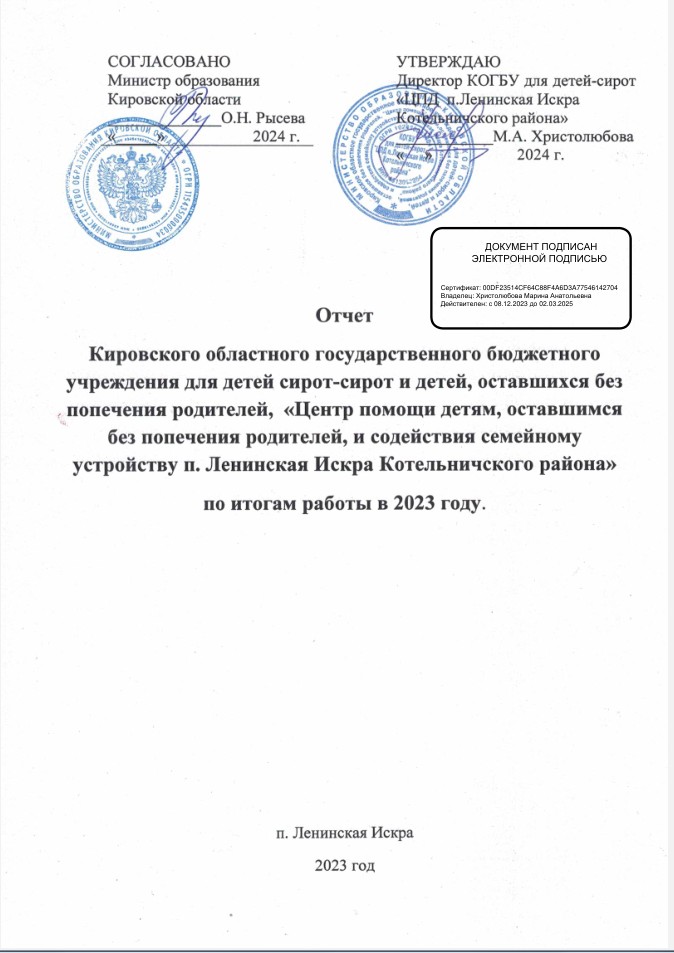 Отчет подготовлен во исполнение пункта 61 Положения о деятельности организаций для детей-сирот и детей, оставшихся без попечения родителей, и об устройстве в них детей, оставшихся без попечения родителей (утв. постановлением Правительства РФ от 24 мая 2014 № 481).1. Информация об организации для детей-сирот, о задачах ее деятельности, об условиях содержания, воспитания и получения образования детьми в организации для детей-сирот. Кировское областное государственное бюджетное учреждение для детей-сирот и детей, оставшихся без попечения родителей, «Центр помощи детям, оставшимся без попечения родителей, и содействия семейному устройству п. Ленинская Искра Котельничского района» (далее по тексту – детский дом), находится по адресу: 612641 Кировская область Котельничский район п. Ленинская Искра ул. Ленина д. 17-а и осуществляет свою деятельность на основании лицензии на осуществление образовательной деятельности  и лицензии на осуществление медицинской деятельности1.1. Целью деятельности Кировского областного государственного бюджетного учреждения для детей-сирот и детей, оставшихся без попечения родителей, " Центр помощи детям, оставшимся без попечения родителей, и содействия семейному устройству п. Ленинская Искра Котельничского района " является обеспечение социальной защиты, медико-психолого-педагогической реабилитации и социальной адаптации детей, их постинтернатного сопровождения и создание условий для передачи детей в семью. Деятельность центра помощи направлена на решение основных задач:создание и реализация технологий социально-психологической, образовательной и комплексной реабилитации детей;создание благоприятной обстановки, приближенной к домашней, способствующей умственному, эмоциональному, физическому развитию детей;создание и реализация условий для поиска потенциальных приемных родителей, опекунов; их консультирование, подготовка к приему ребенка и реабилитационная работа с ребенком с целью подготовки его к помещению на воспитание в семью;обеспечение охраны и укрепления здоровья воспитанников;охрана прав и интересов воспитанников;создание финансовых, материально-технических условий для обеспечения достижения цели деятельности учреждения;психолого-педагогическая, социальная, правовая помощь замещающим семьям;психолого-педагогическая подготовка детей к передаче в замещающие семьи (опека, попечительство, приёмные семьи);оказание содействия в успешной социализации, адаптации и самореализации выпускников в обществе;воспитание у детей гражданственности, трудолюбия, уважения к правам и свободам человека, любви к окружающей природе, Родине, семье; формирование здорового образа жизни.     В центре помощи детям созданы воспитательные группы с условиями проживания, приближенным к домашним: в помещениях квартирного типа, соответствующим требованиям СанПин 2.4.3648-20 "Санитарно-эпидемиологические требования к организациям воспитания и обучения, отдыха и оздоровления детей и молодёжи" (утв. постановлением Главного государственного санитарного врача РФ от 28 сентября 2020 г. №28).      Организация питания осуществляется в соответствии с требованиями СанПин 2.3/2.4.3590-20 "Санитарно-эпидемиологические требования к организации общественного питания населения" (утв. постановлением Главного государственного санитарного врача РФ от 27.10.2020 № 32).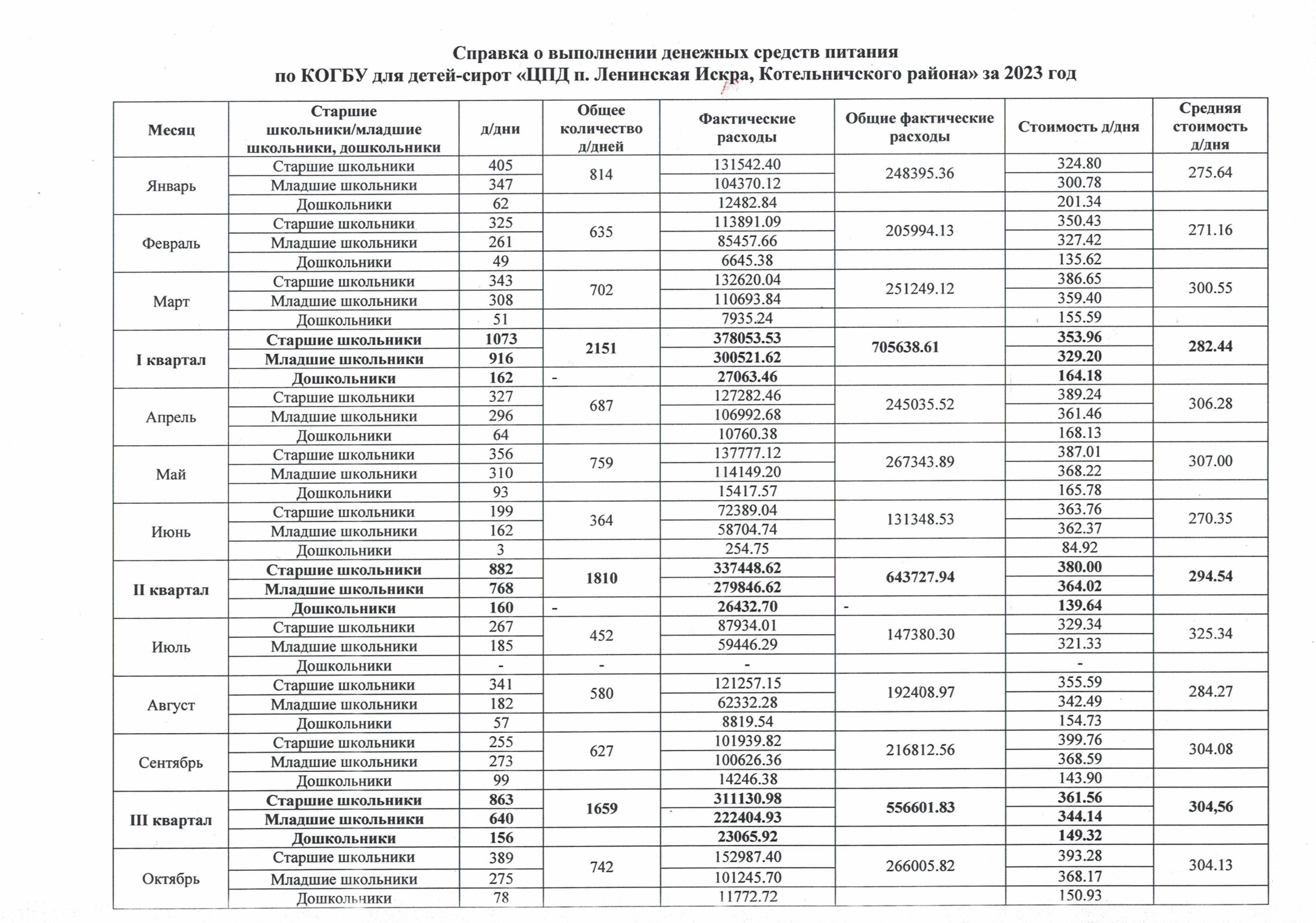 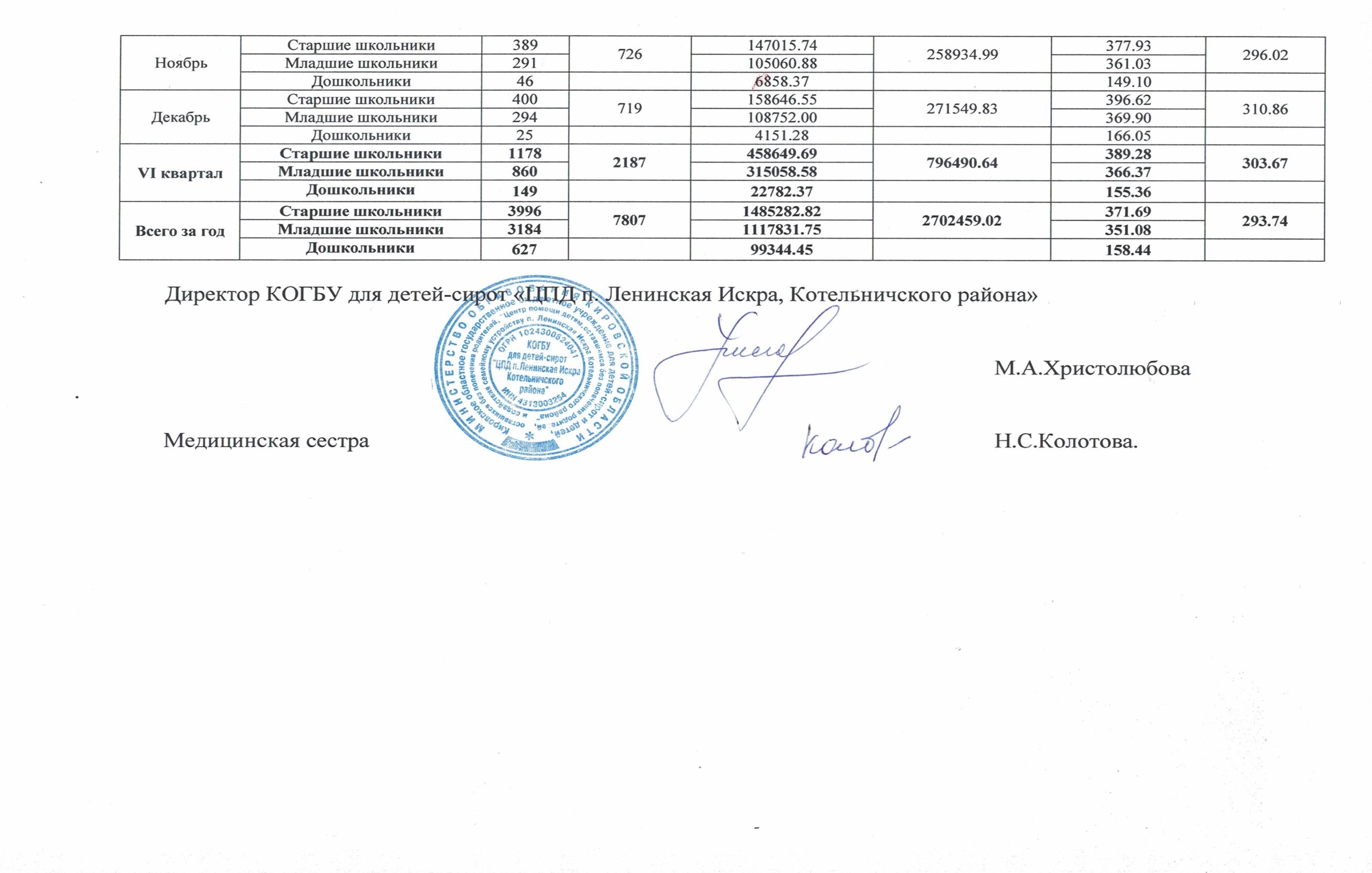 В центре помощи детям созданы три квартиры. В каждой квартире имеется прихожая, учебная комната-гостиная, три спальные комнаты, буфетная, туалетная и умывальная комнаты. Групповые и спальные помещения оборудованы необходимой мебелью и принадлежностями. Личные вещи детей хранятся в шкафах, у каждого ребенка есть своя тумбочка, полка, прикроватный стул для одежды. Дети объединены по принципу разновозрастных групп. Режим дня и организация образовательного процесса строится с учетом особенностей учебно-воспитательной и оздоровительной работы, с учетом индивидуальных особенностей воспитанников.      С целью обеспечения безопасного проживания воспитанников и своевременного реагирования на чрезвычайные ситуации, в центре помощи установлены и функционируют автоматическая пожарная сигнализация, кнопка тревожной сигнализации, видеонаблюдение, система внешнего оповещения.     Освоение воспитанниками общих образовательных программ осуществляется в образовательных организациях п.Ленинская Искра Котельничского района: МКОУ Спицынская средняя общеобразовательная школа и МКДОУ ЦРР детский сад «Солнышко».В центре помощи детям реализуется дополнительная общеразвивающая программа физкультурно-оздоровительной направленности «Общая физическая подготовка»     В центре помощи осуществляется контроль успеваемости и пропусков уроков без уважительных причин. Каждый воспитатель центра помощи имеет номера телефонов классных руководителей для решения оперативных вопросов, связанных с домашним заданием. Каждый понедельник в центре помощи детям проводится совещание при  зам. директора по УВР, на котором воспитатели обмениваются информацией по итогам учебной недели. В случае выявления пропусков уроков воспитанник лично отчитывается перед директором центра помощи о посещении школы с предоставлением дневника с отметкой классного руководителя. При систематических пропусках уроков или нарушениях дисциплины в школе, воспитанник приглашается на Совет профилактики центра помощи.     1.2.  В 2023 году педагогический коллектив Центра помощи детям работал по теме: «Совершенствование деятельности учреждения по профилактике социального сиротства, семейному устройству и социальной адаптации  воспитанников с использованием ресурсов учреждения».Цель:Совершенствование благоприятных условий  содержания, обучения, воспитания и развития, приближенных к семейным, способствующих формированию интеллектуальных, духовных, нравственных и физических качеств личности, необходимых в самостоятельной жизни.Задачи:Формирование у воспитанников социальных и жизненных навыков, обеспечивающих физическое и психическое здоровье, активную деятельность и долголетие.Развитие духовно-нравственных и гражданских качеств личности, готовности воспитанников к саморазвитию и нравственному совершенствованию.Совершенствование системы постинтернатного сопровождения выпускников центра помощи для успешной их социализации и интеграции в общество.Развитие творческой индивидуальности через органы  детского самоуправления и системы дополнительного образования.2. Информация о численности воспитанников и их возрастных группах. На 31 декабря 2023 года в центре помощи детям проживает и воспитывается 26 воспитанников от 6 до 15 лет, девочек и  мальчиков.Возрастные группы:6 - 7 лет - 4 человека;8-10 лет – 9 человек;11-13 лет – 3 человека;14-15 лет – 10 человек.В течение года в центр помощи детям прибыло 8 детей.В течение года выбыло 8 воспитанников, из них:1 воспитанник выбыл после 9  класса в образовательную организацию, реализующую профессиональную образовательную программу среднего профессионального образования.3 воспитанника - в кровную семью. 4 воспитанница в приёмную семью.3. Сведения о численности, структуре и составе работников организации для детей-сирот.      Педагогический коллектив детского дома - это 11 педагогов, из них (7 воспитателей, 2 педагога психолога, 1 социальный педагог,  1 музыкальный руководитель (по совместительству)).6 педагогов  имеют высшее образование,5 педагогов  имеют среднее специальное образование.Высшую квалификационную категорию имеют 3 педагогаI квалификационную категорию - 2 педагога. Соответствие занимаемой должности – 3 педагога.Не имеют категории – 3  педагога.Педагоги регулярно проходят курсы по повышению квалификации.Информация о направлениях работы с детьми и взаимодействии с организациями и гражданами.В 2023 году основной идеей в решении поставленных задач являлась позитивная трансформация негативного опыта воспитанников и выработка детьми нового видения себя и своей жизненной перспективы через освоение навыков социальной компетентности и создание собственного жизненного плана.Формирование у воспитанников социальных и жизненных навыков, обеспечивающих физическое и психическое здоровье, активную деятельную жизнь и долголетие осуществлялось через укрепление здоровья воспитанников средствами физической культуры, создание условий для предупреждения заболеваемости и травматизма, формирование у детей потребности в здоровом образе жизни, внедрение системы упражнений, направленных на коррекцию психической сферы воспитанников, обеспечение врачебного контроля за психическим и физическим здоровьем детей.Работа велась по трем направлениям – физическая культура (массовые физкультурные мероприятия, групповые занятия, индивидуальная работа по физической культуре; медицинская работа (профилактическая, лечебно-оздоровительная, санитарно-эпидемиологический контроль, санитарно-гигиеническое обучение воспитанников); психологическая коррекционно-развивающая работа. В 2023 году физкультурно-оздоровительная работа проводилась в соответствии с планом физкультурно-оздоровительной работы. Работа велась по трем направлениям: физкультурная работа, спортивная и индивидуальная. Каждое направление решало свой ряд задач.Направления физкультурной работы:Гигиеническая направленность.Утренняя физическая зарядка.Самомассаж. Закаливание. Массовые формыПоходы выходного дня и Дни здоровья. Многодневные походы.  Катание на коньках. Организованная данным образом  физкультурно-оздоровительная работа с воспитанниками имела  огромное оздоровительное и познавательное значение, помогала дарить детям радость, веселье, снимать эмоциональное напряжение, уравновешивать психическое состояние. Спортивная работа была представлена занятиями детей в спортивных кружках и секциях, и участием детей в спортивных соревнованиях. Спортивные секции и кружкиВ центре помощи детям  реализуется дополнительная общеразвивающая образовательная программа «Общая физическая подготовка» (ОФП),  на которой дети могли заниматься: настольным теннисом, силовой подготовкой, мини-футболом, лёгкой  атлетикой. Каждый воспитанник мог выбрать для себя занятия по интересам. Большой упор делался на развитие у детей физических качеств, повышение физической подготовленности и подготовку детей к соревновательной деятельности. Большой вклад в физическое развитие детей вносят регулярные занятия в спортивных кружках и секциях на базе УДО СШ.  Соревнования. Индивидуальная работа по физическому воспитанию в центре помощи детям, проводится с детьми,  имеющими хронические заболевания, ослабленное здоровье, а так же с детьми, которые хотят повысить свою физическую подготовленность.Физическое воспитание  не является доминирующим, но постановка работы данным образом  позволяет говорить о положительной динамике по  социальной  адаптации воспитанников  в социуме. Большое внимание педагогический коллектив уделяет физическому, нравственному и психологическому оздоровлению детей в летний период, используя оптимальные методики взаимодействия с детьми.Серьезное внимание при организации летней оздоровительной работы уделяется, прежде всего,  разработке и планированию воспитательной работы с детьми. В течение года велась работа по предупреждению и отказу воспитанников от вредных привычек.  Содержание педагогической деятельности в данном направлении было направлено на формирование у воспитанников мотивации и навыков к ЗОЖ, предоставление информации о вреде курения, алкоголя, наркомании, их пагубном влиянии на организм человека; показ механизмов влияния рекламы, сверстников, взрослых и средств массовой информации на распространенность вредных привычек среди подростков через организацию пятиминуток здоровья,  бесед, тренинговых занятий, просмотра видеоматериалов о вреде курения, алкоголя, чтение литературы и т.д. Целью медицинской службы являются: сохранение и укрепление здоровья воспитанников, реабилитация, мотивирование к ЗОЖ. Профилактика и пропаганда здорового образа жизни - является главной задачей.  Лечебно-профилактическая работа провидится в комплексе с диагностико-консультативной работой и коррекционно-развивающим учебно-воспитательным процессом. Основными задачами лечебно-профилактического направления являются: укрепление физического и психоневрологического здоровья детей; создание в учреждении благоприятного лечебно-оздоровительного режима; соблюдение санитарно-гигиенических норм и режима рационального питания; санитарно-просветительная работа по формированию мотивации у детей к ЗОЖ осуществление психокоррекции детей, отличающихся гиперактивностью, двигательной расторможенностью, смешенным расстройством поведения и эмоций.Лечебно-профилактическое обеспечение осуществляется медицинскими работниками с соответствующим образованием и квалификацией. В центре помощи детям имеется оборудованный в соответствии с требованиями действующего законодательства медицинский блок, включающий в себя процедурный кабинет,  изолятор, врачебный кабинет. Необходимыми лекарствами учреждение было обеспечено в 2023 году в достаточном количестве.Ежегодно дети проходят диспансеризацию, по результатам которой	 сделана комплексная оценка состояния здоровья каждого воспитанника, определены группы диспансерного наблюдения, намечены пути оздоровления.Формированию санитарно-гигиенических навыков и мотивации к здоровому образу жизни способствует активная санитарно-просветительная работа в форме индивидуальных и групповых бесед, выпусков  санбюллютеней, брошюр, проведение Дней здоровья. Ежегодно составляется план санпросвет работы на год.      Среди детей третьей группы здоровья  проводилось противорецидивное лечение в центре помощи детям и в стационаре, консультированы у областных специалистов, оздоровлены в санаториях.        Внедрение в организацию воспитательно-образовательного процесса здоровье сберегающих технологий актуальна для детей центра помощи, так как большинство поступающих к нам имеют слабое здоровье. Поэтому активно используем любые возможности для оздоровления детей.Пути оздоровления и коррекции.1. В плане профилактики и коррекции психических расстройств:-Создание комфортного психологического режима в центре помощи детям-Соблюдение режима дня, учебы, выполнения домашних заданий-Своевременная консультация у специалистов и лечение пограничных состояний2. В плане профилактики нарушения зрения:-Контроль за искусственным освещением согласно САНПину-Регламентировать время работы на компьютерах-Гимнастика для профилактики утомления глаз и укрепления мышечного аппарата глаза-Контроль за режимом ношения очков3. Профилактика простудных заболеваний:-Соблюдение температурного режима  в центре помощи детям-Одежда по сезону-Проветривание постоянно, кварцевание групп в эпидсезон-Профилактические прививки-Приём фитонцидов и поливитаминов, по показаниям – противовирусные препараты в профилактических дозах-Закаливание-Санация хронических очагов инфекции-Самомассаж БАТ -Занятия физкультурой и спортом4. Профилактика заболеваний полости рта- Контроль за регулярностью и правильностью чистки зубов- Приём витаминов с микроэлементами- Своевременная санация полости рта 5. Профилактика заболеваний опорно-двигательного аппарата- Занятия физкультурой и спортом- Правильная посадка и поза при выполнении уроков и работе за компьютером- Приём поливитаминов6. Профилактика эндокринных заболеваний- Сбалансированное питание- Достаточная физическая нагрузка
- Йодная профилактика (йодированная соль в питании, прием йодомарина)7. Профилактика кожных заболеваний и ИППТ- Привитие санитарно-гигиенических навыков- Регулярные банные дни- Половое воспитание- Санпросвет работаДетям, находящимся на диспансерном учете, постоянно проводится противорецидивное лечение: в центре помощи детям, стационарно, в санаториях области, оздоровление в летний период в летних оздоровительных лагерях области и РФ. Важнейшим аспектом воспитания личности ребенка является формирование его нравственности. Особую значимость эта проблема приобретает в условиях центра помощи детям, где процесс нравственного становления носит специфический, несколько отличный от традиционного воспитания, характер. Поэтому  второй задачей, над которой работал педагогический коллектив центра помощи детям в отчетный период,  являлась  развитие духовно-нравственных и гражданских качеств личности, готовность воспитанников к саморазвитию и нравственному совершенствованию. Основные идеи, которыми руководствовались педагоги при организации воспитательной  работы по данному направлению:принятие воспитанниками нравственных ценностей и обусловленных ими принципов поведения в систему собственных ценностей, знаний и убеждений; предъявление нравственных требований к себе и своему поведению; воспитание нравственной культуры, основанной на самовоспитании и самосовершенствовании; осознание воспитанниками необходимости проявления нравственного поведения в самых непредвиденных ситуациях, сохранение чувства собственного достоинства и уважения достоинства других людей; практическое применение нравственных знаний и умений. Развитие нравственных качеств личности воспитанников  происходило через систему отношений ребенка к окружающему миру: к знаниям, школе, труду, прекрасному, природе, себе, т.е. через реальные связи с окружающей средой. Формирование трудовой мотивации  воспитанников центра помощи детям осуществлялось через организацию дежурств детей по комнатам, группам, центру помощи; труда по благоустройству территории и помещений центра помощи; труда на УОУ. Развитие духовно-нравственных качеств личности воспитанника невозможно без нравственного обогащения социальной среды, то есть постоянного внесения в жизнедеятельность детей общечеловеческих ценностей, образцов культуры, обогащения нравственного опыта воспитанников, упрочения и развития нравственных норм в окружении детей, формирования у них нравственных привычек, побуждения к нравственным поступкам, развития нравственных убеждений. Деятельность социально-психологической службы в 2023 г. была направлена на решение вопросов коррекции личностных черт, познавательной деятельности и на развитие личности, способной к самоопределению, самообразованию и социальной адаптации в обществе через создание позитивной социально-психологической атмосферы, правовое просвещение, социально-педагогическую защиту прав ребёнка.В 2022 году КОГБУ для детей-сирот «ЦПД п. Ленинская Искра Котельничского района» присвоен статус базовой образовательной организации многофункционального медико-психолого-педагогического центра «Академия новых возможностей» ФГБОУ ВО «Кировский государственный медицинский университет» Министерства здравоохранения РФ на период 2022-2024 гг.  «Проектирование бережливого пространства для детей-сирот и детей, оставшихся без попечения родителей, в условиях детского дома».Цель: теоретически обосновать, разработать и апробировать способы применения бережливых технологий в условиях детского дома для повышения качества жизнедеятельности воспитанников.Задачи:1. Изучить теоретические аспекты темы инновационной деятельности и разработать план-программу.2. Обеспечить научно-методическое сопровождение освоения педагогами – участниками инновационной деятельности применения бережливых технологий в условиях детского дома. 3. Выявить влияние бережливых технологий на повышение качества жизнедеятельности воспитанников. 4. Обобщить управленческий и педагогический опыт применения бережливых технологий в условиях детского дома для повышения качества жизнедеятельности воспитанников, созданный в процессе инновационной деятельности. С детьми «группы риска» проводилась дополнительная диагностическая, коррекционная, профилактическая и консультативная работа, содержание которой определялось индивидуально и направлялось на выяснение причин и предупреждение дальнейших нарушений дисциплины.  Дополнительным образованием охвачено 100% воспитанников. В течение года дети участвовали в конкурсах, выставках, смотрах и массовых мероприятиях различного уровня, занимали призовые места, неоднократно становились победителями.Вся внеклассная работа  в 2023  году была спланирована так, чтобы осуществлялся непрерывный воспитательный процесс. Работа в кружках и творческих коллективах способствует индивидуализации личности.Дети в течение учебного года привлекались к активному участию в творческих конкурсах, фестивалях, соревнованиях, завоевывали призовые места. Следует отметить   высокую творческую активность детей и педагогов центра помощи детям в 2023  году. Вывод: Педагогам в следующем учебном году следует продолжать работу по формированию учебной мотивации, общеучебных умений и навыков, самостоятельности и  самоконтроля воспитанников, воспитывать ответственность за результаты учебной деятельности, а именно:Продолжить развивать систему тьюторства.Еженедельный мониторинг успеваемости воспитанников.Своевременное выявление и устранение «пробелов» в знаниях детей по предметам.Качественная организация самоподготовки.Необходимым направлением организации воспитательной системы центра помощи детям является расширение социальных связей и отношений с окружающим миром, что предполагает обогащение сферы социального взаимодействия детей-сирот, развитие разнообразных социальных отношений, создание поля для жизненного и профессионального самоопределения детей.Финансовое обеспечение  функционирования и развития образовательного учрежденияФинансовое обеспечение функционирования и развития центра помощи детям позволяет предоставить детям-сиротам и детям, оставшимся без попечения родителей, полное государственное обеспечение и хорошее  качество жизни. В материальном плане у детей есть все для физического роста и духовного развития.Для совершенствования и развития материально-технической базы центр помощи детям использует многоканальное финансирование:бюджетные средства;внебюджетные средства;целевое финансирование;благотворительные финансовые поступления.Финансирование центра помощи детям осуществляется из средств бюджета Кировской области, полученных в виде субвенций.Кроме того, постоянно ведется  работа со спонсорами в целях улучшения материально-технической базы учреждения и материального обеспечения детей.Управление центра помощи детям осуществляется в соответствии с законодательством РФ и Уставом; непосредственное управление образовательным процессом, финансово-хозяйственной деятельностью осуществляет директор центра помощи детям.       В соответствии  с Уставом в КОГБУ для детей-сирот «ЦПД п.Ленинская Искра Котельничского района» функционируют органы управления.  Основными формами самоуправления в учреждении являются Попечительский совет, Совет центра помощи детям, педагогический совет, Совет трудового коллектива, детское самоуправление.      Обеспечивается право всех участников образовательного процесса в управлении центра помощи детям в соответствии с полномочиями этих органов самоуправления.     Большое внимание уделялось организации самоуправления воспитанников в центре помощи детям,  осуществлено еженедельное обновление новостей в сети интернет на странице в соц.сетях о жизни воспитанников в центре помощи детям.. В центре помощи детям сложилась система работы по развитию самоуправления в детском коллективе и  развитию творческой активности воспитанников. Миссия центра помощи детям – максимально возможная компенсация последствий депривации ребенка, изъятого из кровной семьи и  его успешная социальная адаптация в постинтернатный период. Создание условий, обеспечивающих единый процесс реабилитации и жизнеустройства воспитанников – залог осуществления миссии.Информация о численности воспитанников, которые были возвращены в течение года законным представителям или переданы на воспитание в семьи граждан.В 2023 году переданы в семьи 7 воспитанников: 4 воспитанника – в приемную семью3 воспитанника – в кровную семьюКраткое обоснование его значимости для развития региональной системы образованияКраткое обоснование его значимости для развития региональной системы образованияКраткое обоснование его значимости для развития региональной системы образованияКраткое обоснование его значимости для развития региональной системы образованияКраткое обоснование его значимости для развития региональной системы образованияКраткое обоснование его значимости для развития региональной системы образованияАктуальность темы инновационной деятельности определяется следующими обстоятельствами:  - необходимостью кардинальных изменений воспитательно - образовательных практик и упорядоченность жизнедеятельности детского дома – приведение в соответствие содержания, объёма и характера воспитательной работы возможностям и условиям детского дома; разумное размещение во времени и пространстве всех целенаправленных воспитательных воздействий. - скоординированностью всех воспитательных событий, их педагогическая целесообразность, необходимость и достаточность, согласованность планов и действий всех коллективов и объединений детского дома, разумная организация жизни.- изменением сложившихся установок коллектива воспитанников и педагогов детского дома, живущего по своим законам, правилам, привычкам в соответствии с современными требованиями и вызовами времени, применением современных организационных форм и технологий организации воспитательно-образовательного пространства, но при этом сохранить свою индивидуальную самобытность и уникальность.Для реализации современной системы управления образовательной организацией необходимы новые подходы, методы, инструментарий. В современных условиях широкое распространение получила концепция бережливого производства, которая включает в себя множество инструментов, использование которых приводит к повышению производительности труда, за счет сокращения времени необходимого для получения результата. Основной задачей бережливых технологий является оптимизация любого процесса как производственного, управленческого, так и образовательного, благодаря выявлению и устранению потерь. Непрерывное совершенствование процессов значительно облегчает деятельность любых организаций и производств. Отличительной чертой применения бережливых технологий является изменение отношения у сотрудников к своей трудовой деятельности. Образование в этом направлении имеет много специфических особенностей, однако и здесь пригодятся универсальные, зарекомендовавшие себя подходы.Бережливые технологии в образовательных организациях –это технологии, которые повышают качество образования с минимальными затратами. Следовательно, бережливые технологии, применяемые в области образования, повышают уровень удовлетворенности потребителей образовательных услуг, а также сотрудников образовательного учреждения как работников организации.Проект направлен на разработку и апробацию способов применения бережливых технологий в условиях детского дома для повышения качества жизнедеятельности воспитанников. Актуальность темы инновационной деятельности определяется следующими обстоятельствами:  - необходимостью кардинальных изменений воспитательно - образовательных практик и упорядоченность жизнедеятельности детского дома – приведение в соответствие содержания, объёма и характера воспитательной работы возможностям и условиям детского дома; разумное размещение во времени и пространстве всех целенаправленных воспитательных воздействий. - скоординированностью всех воспитательных событий, их педагогическая целесообразность, необходимость и достаточность, согласованность планов и действий всех коллективов и объединений детского дома, разумная организация жизни.- изменением сложившихся установок коллектива воспитанников и педагогов детского дома, живущего по своим законам, правилам, привычкам в соответствии с современными требованиями и вызовами времени, применением современных организационных форм и технологий организации воспитательно-образовательного пространства, но при этом сохранить свою индивидуальную самобытность и уникальность.Для реализации современной системы управления образовательной организацией необходимы новые подходы, методы, инструментарий. В современных условиях широкое распространение получила концепция бережливого производства, которая включает в себя множество инструментов, использование которых приводит к повышению производительности труда, за счет сокращения времени необходимого для получения результата. Основной задачей бережливых технологий является оптимизация любого процесса как производственного, управленческого, так и образовательного, благодаря выявлению и устранению потерь. Непрерывное совершенствование процессов значительно облегчает деятельность любых организаций и производств. Отличительной чертой применения бережливых технологий является изменение отношения у сотрудников к своей трудовой деятельности. Образование в этом направлении имеет много специфических особенностей, однако и здесь пригодятся универсальные, зарекомендовавшие себя подходы.Бережливые технологии в образовательных организациях –это технологии, которые повышают качество образования с минимальными затратами. Следовательно, бережливые технологии, применяемые в области образования, повышают уровень удовлетворенности потребителей образовательных услуг, а также сотрудников образовательного учреждения как работников организации.Проект направлен на разработку и апробацию способов применения бережливых технологий в условиях детского дома для повышения качества жизнедеятельности воспитанников. Актуальность темы инновационной деятельности определяется следующими обстоятельствами:  - необходимостью кардинальных изменений воспитательно - образовательных практик и упорядоченность жизнедеятельности детского дома – приведение в соответствие содержания, объёма и характера воспитательной работы возможностям и условиям детского дома; разумное размещение во времени и пространстве всех целенаправленных воспитательных воздействий. - скоординированностью всех воспитательных событий, их педагогическая целесообразность, необходимость и достаточность, согласованность планов и действий всех коллективов и объединений детского дома, разумная организация жизни.- изменением сложившихся установок коллектива воспитанников и педагогов детского дома, живущего по своим законам, правилам, привычкам в соответствии с современными требованиями и вызовами времени, применением современных организационных форм и технологий организации воспитательно-образовательного пространства, но при этом сохранить свою индивидуальную самобытность и уникальность.Для реализации современной системы управления образовательной организацией необходимы новые подходы, методы, инструментарий. В современных условиях широкое распространение получила концепция бережливого производства, которая включает в себя множество инструментов, использование которых приводит к повышению производительности труда, за счет сокращения времени необходимого для получения результата. Основной задачей бережливых технологий является оптимизация любого процесса как производственного, управленческого, так и образовательного, благодаря выявлению и устранению потерь. Непрерывное совершенствование процессов значительно облегчает деятельность любых организаций и производств. Отличительной чертой применения бережливых технологий является изменение отношения у сотрудников к своей трудовой деятельности. Образование в этом направлении имеет много специфических особенностей, однако и здесь пригодятся универсальные, зарекомендовавшие себя подходы.Бережливые технологии в образовательных организациях –это технологии, которые повышают качество образования с минимальными затратами. Следовательно, бережливые технологии, применяемые в области образования, повышают уровень удовлетворенности потребителей образовательных услуг, а также сотрудников образовательного учреждения как работников организации.Проект направлен на разработку и апробацию способов применения бережливых технологий в условиях детского дома для повышения качества жизнедеятельности воспитанников. Актуальность темы инновационной деятельности определяется следующими обстоятельствами:  - необходимостью кардинальных изменений воспитательно - образовательных практик и упорядоченность жизнедеятельности детского дома – приведение в соответствие содержания, объёма и характера воспитательной работы возможностям и условиям детского дома; разумное размещение во времени и пространстве всех целенаправленных воспитательных воздействий. - скоординированностью всех воспитательных событий, их педагогическая целесообразность, необходимость и достаточность, согласованность планов и действий всех коллективов и объединений детского дома, разумная организация жизни.- изменением сложившихся установок коллектива воспитанников и педагогов детского дома, живущего по своим законам, правилам, привычкам в соответствии с современными требованиями и вызовами времени, применением современных организационных форм и технологий организации воспитательно-образовательного пространства, но при этом сохранить свою индивидуальную самобытность и уникальность.Для реализации современной системы управления образовательной организацией необходимы новые подходы, методы, инструментарий. В современных условиях широкое распространение получила концепция бережливого производства, которая включает в себя множество инструментов, использование которых приводит к повышению производительности труда, за счет сокращения времени необходимого для получения результата. Основной задачей бережливых технологий является оптимизация любого процесса как производственного, управленческого, так и образовательного, благодаря выявлению и устранению потерь. Непрерывное совершенствование процессов значительно облегчает деятельность любых организаций и производств. Отличительной чертой применения бережливых технологий является изменение отношения у сотрудников к своей трудовой деятельности. Образование в этом направлении имеет много специфических особенностей, однако и здесь пригодятся универсальные, зарекомендовавшие себя подходы.Бережливые технологии в образовательных организациях –это технологии, которые повышают качество образования с минимальными затратами. Следовательно, бережливые технологии, применяемые в области образования, повышают уровень удовлетворенности потребителей образовательных услуг, а также сотрудников образовательного учреждения как работников организации.Проект направлен на разработку и апробацию способов применения бережливых технологий в условиях детского дома для повышения качества жизнедеятельности воспитанников. Актуальность темы инновационной деятельности определяется следующими обстоятельствами:  - необходимостью кардинальных изменений воспитательно - образовательных практик и упорядоченность жизнедеятельности детского дома – приведение в соответствие содержания, объёма и характера воспитательной работы возможностям и условиям детского дома; разумное размещение во времени и пространстве всех целенаправленных воспитательных воздействий. - скоординированностью всех воспитательных событий, их педагогическая целесообразность, необходимость и достаточность, согласованность планов и действий всех коллективов и объединений детского дома, разумная организация жизни.- изменением сложившихся установок коллектива воспитанников и педагогов детского дома, живущего по своим законам, правилам, привычкам в соответствии с современными требованиями и вызовами времени, применением современных организационных форм и технологий организации воспитательно-образовательного пространства, но при этом сохранить свою индивидуальную самобытность и уникальность.Для реализации современной системы управления образовательной организацией необходимы новые подходы, методы, инструментарий. В современных условиях широкое распространение получила концепция бережливого производства, которая включает в себя множество инструментов, использование которых приводит к повышению производительности труда, за счет сокращения времени необходимого для получения результата. Основной задачей бережливых технологий является оптимизация любого процесса как производственного, управленческого, так и образовательного, благодаря выявлению и устранению потерь. Непрерывное совершенствование процессов значительно облегчает деятельность любых организаций и производств. Отличительной чертой применения бережливых технологий является изменение отношения у сотрудников к своей трудовой деятельности. Образование в этом направлении имеет много специфических особенностей, однако и здесь пригодятся универсальные, зарекомендовавшие себя подходы.Бережливые технологии в образовательных организациях –это технологии, которые повышают качество образования с минимальными затратами. Следовательно, бережливые технологии, применяемые в области образования, повышают уровень удовлетворенности потребителей образовательных услуг, а также сотрудников образовательного учреждения как работников организации.Проект направлен на разработку и апробацию способов применения бережливых технологий в условиях детского дома для повышения качества жизнедеятельности воспитанников. Актуальность темы инновационной деятельности определяется следующими обстоятельствами:  - необходимостью кардинальных изменений воспитательно - образовательных практик и упорядоченность жизнедеятельности детского дома – приведение в соответствие содержания, объёма и характера воспитательной работы возможностям и условиям детского дома; разумное размещение во времени и пространстве всех целенаправленных воспитательных воздействий. - скоординированностью всех воспитательных событий, их педагогическая целесообразность, необходимость и достаточность, согласованность планов и действий всех коллективов и объединений детского дома, разумная организация жизни.- изменением сложившихся установок коллектива воспитанников и педагогов детского дома, живущего по своим законам, правилам, привычкам в соответствии с современными требованиями и вызовами времени, применением современных организационных форм и технологий организации воспитательно-образовательного пространства, но при этом сохранить свою индивидуальную самобытность и уникальность.Для реализации современной системы управления образовательной организацией необходимы новые подходы, методы, инструментарий. В современных условиях широкое распространение получила концепция бережливого производства, которая включает в себя множество инструментов, использование которых приводит к повышению производительности труда, за счет сокращения времени необходимого для получения результата. Основной задачей бережливых технологий является оптимизация любого процесса как производственного, управленческого, так и образовательного, благодаря выявлению и устранению потерь. Непрерывное совершенствование процессов значительно облегчает деятельность любых организаций и производств. Отличительной чертой применения бережливых технологий является изменение отношения у сотрудников к своей трудовой деятельности. Образование в этом направлении имеет много специфических особенностей, однако и здесь пригодятся универсальные, зарекомендовавшие себя подходы.Бережливые технологии в образовательных организациях –это технологии, которые повышают качество образования с минимальными затратами. Следовательно, бережливые технологии, применяемые в области образования, повышают уровень удовлетворенности потребителей образовательных услуг, а также сотрудников образовательного учреждения как работников организации.Проект направлен на разработку и апробацию способов применения бережливых технологий в условиях детского дома для повышения качества жизнедеятельности воспитанников. Срок реализации проекта (программы) Срок реализации проекта (программы) Срок реализации проекта (программы) Срок реализации проекта (программы) Срок реализации проекта (программы) Срок реализации проекта (программы) 1-й этап - подготовительный – март - апрель 2022 года Задачи: - Анализ базы инновационной деятельности; - Определение теоретических оснований инновационной деятельности по применения бережливых технологий в условиях детского дома для повышения качества жизнедеятельности воспитанников; - Разработка и обсуждение плана-программы инновационной деятельности. 2-й этап – основной этап - май 2022 г. – июнь 2024 г.Задачи: - Освоение педагогами теоретических основ бережливых технологий; - Апробация способов применения бережливых технологий в воспитательно -образовательном процессе; - Создание инновационного опыта реализации инновационных способов применения бережливых технологий в воспитательно - образовательном процессе.3-й этап – контрольно-оценочный – сентябрь - декабрь 2024 года Задачи:  Обработка данных и анализ его результатов;  Подготовка материалов к публикации и издание сборника методических рекомендаций  Подготовка и проведение образовательного события – закрытия деятельности региональной инновационной площадки.1-й этап - подготовительный – март - апрель 2022 года Задачи: - Анализ базы инновационной деятельности; - Определение теоретических оснований инновационной деятельности по применения бережливых технологий в условиях детского дома для повышения качества жизнедеятельности воспитанников; - Разработка и обсуждение плана-программы инновационной деятельности. 2-й этап – основной этап - май 2022 г. – июнь 2024 г.Задачи: - Освоение педагогами теоретических основ бережливых технологий; - Апробация способов применения бережливых технологий в воспитательно -образовательном процессе; - Создание инновационного опыта реализации инновационных способов применения бережливых технологий в воспитательно - образовательном процессе.3-й этап – контрольно-оценочный – сентябрь - декабрь 2024 года Задачи:  Обработка данных и анализ его результатов;  Подготовка материалов к публикации и издание сборника методических рекомендаций  Подготовка и проведение образовательного события – закрытия деятельности региональной инновационной площадки.1-й этап - подготовительный – март - апрель 2022 года Задачи: - Анализ базы инновационной деятельности; - Определение теоретических оснований инновационной деятельности по применения бережливых технологий в условиях детского дома для повышения качества жизнедеятельности воспитанников; - Разработка и обсуждение плана-программы инновационной деятельности. 2-й этап – основной этап - май 2022 г. – июнь 2024 г.Задачи: - Освоение педагогами теоретических основ бережливых технологий; - Апробация способов применения бережливых технологий в воспитательно -образовательном процессе; - Создание инновационного опыта реализации инновационных способов применения бережливых технологий в воспитательно - образовательном процессе.3-й этап – контрольно-оценочный – сентябрь - декабрь 2024 года Задачи:  Обработка данных и анализ его результатов;  Подготовка материалов к публикации и издание сборника методических рекомендаций  Подготовка и проведение образовательного события – закрытия деятельности региональной инновационной площадки.1-й этап - подготовительный – март - апрель 2022 года Задачи: - Анализ базы инновационной деятельности; - Определение теоретических оснований инновационной деятельности по применения бережливых технологий в условиях детского дома для повышения качества жизнедеятельности воспитанников; - Разработка и обсуждение плана-программы инновационной деятельности. 2-й этап – основной этап - май 2022 г. – июнь 2024 г.Задачи: - Освоение педагогами теоретических основ бережливых технологий; - Апробация способов применения бережливых технологий в воспитательно -образовательном процессе; - Создание инновационного опыта реализации инновационных способов применения бережливых технологий в воспитательно - образовательном процессе.3-й этап – контрольно-оценочный – сентябрь - декабрь 2024 года Задачи:  Обработка данных и анализ его результатов;  Подготовка материалов к публикации и издание сборника методических рекомендаций  Подготовка и проведение образовательного события – закрытия деятельности региональной инновационной площадки.1-й этап - подготовительный – март - апрель 2022 года Задачи: - Анализ базы инновационной деятельности; - Определение теоретических оснований инновационной деятельности по применения бережливых технологий в условиях детского дома для повышения качества жизнедеятельности воспитанников; - Разработка и обсуждение плана-программы инновационной деятельности. 2-й этап – основной этап - май 2022 г. – июнь 2024 г.Задачи: - Освоение педагогами теоретических основ бережливых технологий; - Апробация способов применения бережливых технологий в воспитательно -образовательном процессе; - Создание инновационного опыта реализации инновационных способов применения бережливых технологий в воспитательно - образовательном процессе.3-й этап – контрольно-оценочный – сентябрь - декабрь 2024 года Задачи:  Обработка данных и анализ его результатов;  Подготовка материалов к публикации и издание сборника методических рекомендаций  Подготовка и проведение образовательного события – закрытия деятельности региональной инновационной площадки.1-й этап - подготовительный – март - апрель 2022 года Задачи: - Анализ базы инновационной деятельности; - Определение теоретических оснований инновационной деятельности по применения бережливых технологий в условиях детского дома для повышения качества жизнедеятельности воспитанников; - Разработка и обсуждение плана-программы инновационной деятельности. 2-й этап – основной этап - май 2022 г. – июнь 2024 г.Задачи: - Освоение педагогами теоретических основ бережливых технологий; - Апробация способов применения бережливых технологий в воспитательно -образовательном процессе; - Создание инновационного опыта реализации инновационных способов применения бережливых технологий в воспитательно - образовательном процессе.3-й этап – контрольно-оценочный – сентябрь - декабрь 2024 года Задачи:  Обработка данных и анализ его результатов;  Подготовка материалов к публикации и издание сборника методических рекомендаций  Подготовка и проведение образовательного события – закрытия деятельности региональной инновационной площадки.Задачи государственной и региональной политики в сфере образования, сформулированные в основных документах, на решение которых направлен проект организации заявителяЗадачи государственной и региональной политики в сфере образования, сформулированные в основных документах, на решение которых направлен проект организации заявителяЗадачи государственной и региональной политики в сфере образования, сформулированные в основных документах, на решение которых направлен проект организации заявителяЗадачи государственной и региональной политики в сфере образования, сформулированные в основных документах, на решение которых направлен проект организации заявителяЗадачи государственной и региональной политики в сфере образования, сформулированные в основных документах, на решение которых направлен проект организации заявителяЗадачи государственной и региональной политики в сфере образования, сформулированные в основных документах, на решение которых направлен проект организации заявителяВ качестве нормативно-правового основания развития медиации в системе отечественного образования выступают:1.Закон РФ «Об образовании» от 10.07.1992 N 3266-1 (ред. от 12.11.2012).Статья 15. Общие требования к организации образовательного процесса Статья 32. Компетенция и ответственность образовательного учреждения. Статья 27. Структура образовательной организации. ГОСТ Р 56407 — 2015.Бережливое производство. Основные методы и инструментыГОСТ БП 56020 — 2014 Бережливое производство. Основные положения и словарьГОСТ Р 56906-2016 Бережливое производство. Организация рабочего пространства (5S)ГОСТ Р 56907-2016 Бережливое производство. ВизуализацияГОСТ Р 56908-2016 Бережливое производство. Стандартизация работыГОСТ Р 57524-2017 Бережливое производство. Поток создания ценности.В качестве нормативно-правового основания развития медиации в системе отечественного образования выступают:1.Закон РФ «Об образовании» от 10.07.1992 N 3266-1 (ред. от 12.11.2012).Статья 15. Общие требования к организации образовательного процесса Статья 32. Компетенция и ответственность образовательного учреждения. Статья 27. Структура образовательной организации. ГОСТ Р 56407 — 2015.Бережливое производство. Основные методы и инструментыГОСТ БП 56020 — 2014 Бережливое производство. Основные положения и словарьГОСТ Р 56906-2016 Бережливое производство. Организация рабочего пространства (5S)ГОСТ Р 56907-2016 Бережливое производство. ВизуализацияГОСТ Р 56908-2016 Бережливое производство. Стандартизация работыГОСТ Р 57524-2017 Бережливое производство. Поток создания ценности.В качестве нормативно-правового основания развития медиации в системе отечественного образования выступают:1.Закон РФ «Об образовании» от 10.07.1992 N 3266-1 (ред. от 12.11.2012).Статья 15. Общие требования к организации образовательного процесса Статья 32. Компетенция и ответственность образовательного учреждения. Статья 27. Структура образовательной организации. ГОСТ Р 56407 — 2015.Бережливое производство. Основные методы и инструментыГОСТ БП 56020 — 2014 Бережливое производство. Основные положения и словарьГОСТ Р 56906-2016 Бережливое производство. Организация рабочего пространства (5S)ГОСТ Р 56907-2016 Бережливое производство. ВизуализацияГОСТ Р 56908-2016 Бережливое производство. Стандартизация работыГОСТ Р 57524-2017 Бережливое производство. Поток создания ценности.В качестве нормативно-правового основания развития медиации в системе отечественного образования выступают:1.Закон РФ «Об образовании» от 10.07.1992 N 3266-1 (ред. от 12.11.2012).Статья 15. Общие требования к организации образовательного процесса Статья 32. Компетенция и ответственность образовательного учреждения. Статья 27. Структура образовательной организации. ГОСТ Р 56407 — 2015.Бережливое производство. Основные методы и инструментыГОСТ БП 56020 — 2014 Бережливое производство. Основные положения и словарьГОСТ Р 56906-2016 Бережливое производство. Организация рабочего пространства (5S)ГОСТ Р 56907-2016 Бережливое производство. ВизуализацияГОСТ Р 56908-2016 Бережливое производство. Стандартизация работыГОСТ Р 57524-2017 Бережливое производство. Поток создания ценности.В качестве нормативно-правового основания развития медиации в системе отечественного образования выступают:1.Закон РФ «Об образовании» от 10.07.1992 N 3266-1 (ред. от 12.11.2012).Статья 15. Общие требования к организации образовательного процесса Статья 32. Компетенция и ответственность образовательного учреждения. Статья 27. Структура образовательной организации. ГОСТ Р 56407 — 2015.Бережливое производство. Основные методы и инструментыГОСТ БП 56020 — 2014 Бережливое производство. Основные положения и словарьГОСТ Р 56906-2016 Бережливое производство. Организация рабочего пространства (5S)ГОСТ Р 56907-2016 Бережливое производство. ВизуализацияГОСТ Р 56908-2016 Бережливое производство. Стандартизация работыГОСТ Р 57524-2017 Бережливое производство. Поток создания ценности.В качестве нормативно-правового основания развития медиации в системе отечественного образования выступают:1.Закон РФ «Об образовании» от 10.07.1992 N 3266-1 (ред. от 12.11.2012).Статья 15. Общие требования к организации образовательного процесса Статья 32. Компетенция и ответственность образовательного учреждения. Статья 27. Структура образовательной организации. ГОСТ Р 56407 — 2015.Бережливое производство. Основные методы и инструментыГОСТ БП 56020 — 2014 Бережливое производство. Основные положения и словарьГОСТ Р 56906-2016 Бережливое производство. Организация рабочего пространства (5S)ГОСТ Р 56907-2016 Бережливое производство. ВизуализацияГОСТ Р 56908-2016 Бережливое производство. Стандартизация работыГОСТ Р 57524-2017 Бережливое производство. Поток создания ценности.Основные потребители (организации, группы граждан) результатов проекта (программы)Основные потребители (организации, группы граждан) результатов проекта (программы)Основные потребители (организации, группы граждан) результатов проекта (программы)Основные потребители (организации, группы граждан) результатов проекта (программы)Основные потребители (организации, группы граждан) результатов проекта (программы)Основные потребители (организации, группы граждан) результатов проекта (программы)Методические материалы могут быть использованы в работе образовательных организаций различного уровня и профиля. Теоретические материалы и практико-ориентированные разработки, полученные в ходе деятельности инновационной площадки, могут быть использованы в системе краткосрочного и непрерывного повышения квалификации педагогических кадров.Методические материалы могут быть использованы в работе образовательных организаций различного уровня и профиля. Теоретические материалы и практико-ориентированные разработки, полученные в ходе деятельности инновационной площадки, могут быть использованы в системе краткосрочного и непрерывного повышения квалификации педагогических кадров.Методические материалы могут быть использованы в работе образовательных организаций различного уровня и профиля. Теоретические материалы и практико-ориентированные разработки, полученные в ходе деятельности инновационной площадки, могут быть использованы в системе краткосрочного и непрерывного повышения квалификации педагогических кадров.Методические материалы могут быть использованы в работе образовательных организаций различного уровня и профиля. Теоретические материалы и практико-ориентированные разработки, полученные в ходе деятельности инновационной площадки, могут быть использованы в системе краткосрочного и непрерывного повышения квалификации педагогических кадров.Методические материалы могут быть использованы в работе образовательных организаций различного уровня и профиля. Теоретические материалы и практико-ориентированные разработки, полученные в ходе деятельности инновационной площадки, могут быть использованы в системе краткосрочного и непрерывного повышения квалификации педагогических кадров.Методические материалы могут быть использованы в работе образовательных организаций различного уровня и профиля. Теоретические материалы и практико-ориентированные разработки, полученные в ходе деятельности инновационной площадки, могут быть использованы в системе краткосрочного и непрерывного повышения квалификации педагогических кадров.Перспективы развития проекта (программы)Перспективы развития проекта (программы)Перспективы развития проекта (программы)Перспективы развития проекта (программы)Перспективы развития проекта (программы)Перспективы развития проекта (программы)В качестве перспектив развития проекта определяем:- распространение опыта внедрения в практику деятельности образовательных организаций;- обобщение опыта работы через публикации, организацию семинаров и участие в научно-методических конференциях;- функционирование КОГОБУ для детей-сирот «Спицынский детский дом» в качестве базовой площадки методической школы по заданному направлению;- теоретические материалы и практико-ориентированные разработки, полученные в ходе работы инновационной площадки, могут быть использованы в системе краткосрочного и непрерывного повышения квалификации педагогических кадров. В качестве перспектив развития проекта определяем:- распространение опыта внедрения в практику деятельности образовательных организаций;- обобщение опыта работы через публикации, организацию семинаров и участие в научно-методических конференциях;- функционирование КОГОБУ для детей-сирот «Спицынский детский дом» в качестве базовой площадки методической школы по заданному направлению;- теоретические материалы и практико-ориентированные разработки, полученные в ходе работы инновационной площадки, могут быть использованы в системе краткосрочного и непрерывного повышения квалификации педагогических кадров. В качестве перспектив развития проекта определяем:- распространение опыта внедрения в практику деятельности образовательных организаций;- обобщение опыта работы через публикации, организацию семинаров и участие в научно-методических конференциях;- функционирование КОГОБУ для детей-сирот «Спицынский детский дом» в качестве базовой площадки методической школы по заданному направлению;- теоретические материалы и практико-ориентированные разработки, полученные в ходе работы инновационной площадки, могут быть использованы в системе краткосрочного и непрерывного повышения квалификации педагогических кадров. В качестве перспектив развития проекта определяем:- распространение опыта внедрения в практику деятельности образовательных организаций;- обобщение опыта работы через публикации, организацию семинаров и участие в научно-методических конференциях;- функционирование КОГОБУ для детей-сирот «Спицынский детский дом» в качестве базовой площадки методической школы по заданному направлению;- теоретические материалы и практико-ориентированные разработки, полученные в ходе работы инновационной площадки, могут быть использованы в системе краткосрочного и непрерывного повышения квалификации педагогических кадров. В качестве перспектив развития проекта определяем:- распространение опыта внедрения в практику деятельности образовательных организаций;- обобщение опыта работы через публикации, организацию семинаров и участие в научно-методических конференциях;- функционирование КОГОБУ для детей-сирот «Спицынский детский дом» в качестве базовой площадки методической школы по заданному направлению;- теоретические материалы и практико-ориентированные разработки, полученные в ходе работы инновационной площадки, могут быть использованы в системе краткосрочного и непрерывного повышения квалификации педагогических кадров. В качестве перспектив развития проекта определяем:- распространение опыта внедрения в практику деятельности образовательных организаций;- обобщение опыта работы через публикации, организацию семинаров и участие в научно-методических конференциях;- функционирование КОГОБУ для детей-сирот «Спицынский детский дом» в качестве базовой площадки методической школы по заданному направлению;- теоретические материалы и практико-ориентированные разработки, полученные в ходе работы инновационной площадки, могут быть использованы в системе краткосрочного и непрерывного повышения квалификации педагогических кадров. Краткое описание ожидаемых результатов (продуктов) проекта (программы)Краткое описание ожидаемых результатов (продуктов) проекта (программы)Краткое описание ожидаемых результатов (продуктов) проекта (программы)Краткое описание ожидаемых результатов (продуктов) проекта (программы)Краткое описание ожидаемых результатов (продуктов) проекта (программы)Краткое описание ожидаемых результатов (продуктов) проекта (программы)По итогам работы инновационной площадки будет проведен мониторинг воспитательно - образовательной среды и проанализированы его результаты; определены основные направления и формы деятельности педагогических работников по проектированию бережливого пространства условиях детского дома Разработаны учебно-методические материалы; обобщены и представлены педагогической общественности результаты реализации данного проекта.По итогам работы инновационной площадки будет проведен мониторинг воспитательно - образовательной среды и проанализированы его результаты; определены основные направления и формы деятельности педагогических работников по проектированию бережливого пространства условиях детского дома Разработаны учебно-методические материалы; обобщены и представлены педагогической общественности результаты реализации данного проекта.По итогам работы инновационной площадки будет проведен мониторинг воспитательно - образовательной среды и проанализированы его результаты; определены основные направления и формы деятельности педагогических работников по проектированию бережливого пространства условиях детского дома Разработаны учебно-методические материалы; обобщены и представлены педагогической общественности результаты реализации данного проекта.По итогам работы инновационной площадки будет проведен мониторинг воспитательно - образовательной среды и проанализированы его результаты; определены основные направления и формы деятельности педагогических работников по проектированию бережливого пространства условиях детского дома Разработаны учебно-методические материалы; обобщены и представлены педагогической общественности результаты реализации данного проекта.По итогам работы инновационной площадки будет проведен мониторинг воспитательно - образовательной среды и проанализированы его результаты; определены основные направления и формы деятельности педагогических работников по проектированию бережливого пространства условиях детского дома Разработаны учебно-методические материалы; обобщены и представлены педагогической общественности результаты реализации данного проекта.По итогам работы инновационной площадки будет проведен мониторинг воспитательно - образовательной среды и проанализированы его результаты; определены основные направления и формы деятельности педагогических работников по проектированию бережливого пространства условиях детского дома Разработаны учебно-методические материалы; обобщены и представлены педагогической общественности результаты реализации данного проекта.Ожидаемые изменения, оценка эффективности проекта (программы)Ожидаемые изменения, оценка эффективности проекта (программы)Ожидаемые изменения, оценка эффективности проекта (программы)Ожидаемые изменения, оценка эффективности проекта (программы)Ожидаемые изменения, оценка эффективности проекта (программы)Ожидаемые изменения, оценка эффективности проекта (программы)Предполагается, что в результате реализации проекта педагоги и бережливыми технологиями, в частности, освоят разные способы организации воспитательно-образовательного пространства. По итогам работы инновационной площадки будет апробированы и внедрены в практику деятельности детского дома бережливых технологий, а также будут разработаны практические материалы, учебно-методические и дидактические единицы, которые могут быть использованы как внутри системы, так и в качестве отдельных методических разработок.Предполагается, что в результате реализации проекта педагоги и бережливыми технологиями, в частности, освоят разные способы организации воспитательно-образовательного пространства. По итогам работы инновационной площадки будет апробированы и внедрены в практику деятельности детского дома бережливых технологий, а также будут разработаны практические материалы, учебно-методические и дидактические единицы, которые могут быть использованы как внутри системы, так и в качестве отдельных методических разработок.Предполагается, что в результате реализации проекта педагоги и бережливыми технологиями, в частности, освоят разные способы организации воспитательно-образовательного пространства. По итогам работы инновационной площадки будет апробированы и внедрены в практику деятельности детского дома бережливых технологий, а также будут разработаны практические материалы, учебно-методические и дидактические единицы, которые могут быть использованы как внутри системы, так и в качестве отдельных методических разработок.Предполагается, что в результате реализации проекта педагоги и бережливыми технологиями, в частности, освоят разные способы организации воспитательно-образовательного пространства. По итогам работы инновационной площадки будет апробированы и внедрены в практику деятельности детского дома бережливых технологий, а также будут разработаны практические материалы, учебно-методические и дидактические единицы, которые могут быть использованы как внутри системы, так и в качестве отдельных методических разработок.Предполагается, что в результате реализации проекта педагоги и бережливыми технологиями, в частности, освоят разные способы организации воспитательно-образовательного пространства. По итогам работы инновационной площадки будет апробированы и внедрены в практику деятельности детского дома бережливых технологий, а также будут разработаны практические материалы, учебно-методические и дидактические единицы, которые могут быть использованы как внутри системы, так и в качестве отдельных методических разработок.Предполагается, что в результате реализации проекта педагоги и бережливыми технологиями, в частности, освоят разные способы организации воспитательно-образовательного пространства. По итогам работы инновационной площадки будет апробированы и внедрены в практику деятельности детского дома бережливых технологий, а также будут разработаны практические материалы, учебно-методические и дидактические единицы, которые могут быть использованы как внутри системы, так и в качестве отдельных методических разработок.Предложения по распространению и внедрению результатов проекта (программы) в массовую практикуПредложения по распространению и внедрению результатов проекта (программы) в массовую практикуПредложения по распространению и внедрению результатов проекта (программы) в массовую практикуПредложения по распространению и внедрению результатов проекта (программы) в массовую практикуПредложения по распространению и внедрению результатов проекта (программы) в массовую практикуПредложения по распространению и внедрению результатов проекта (программы) в массовую практикуПроведение курсовой подготовки на базе КОГБУ для детей-сирот «ЦПД п. Ленинская Искра Котельничского района».Проведение методической школы на базе образовательной организации.Проведение семинаров – практикумов для педагогов области.Публикации по данному направлению в научно-методических изданиях.Размещение информации на сайтах: КОГБУ для детей-сирот «ЦПД п. Ленинская Искра Котельничского района», ФГБОУ ВО «Кировский государственный медицинский университет».Обоснование устойчивости результатов проекта после окончания его реализации, включая механизмы его ресурсного обеспеченияПроведение курсовой подготовки на базе КОГБУ для детей-сирот «ЦПД п. Ленинская Искра Котельничского района».Проведение методической школы на базе образовательной организации.Проведение семинаров – практикумов для педагогов области.Публикации по данному направлению в научно-методических изданиях.Размещение информации на сайтах: КОГБУ для детей-сирот «ЦПД п. Ленинская Искра Котельничского района», ФГБОУ ВО «Кировский государственный медицинский университет».Обоснование устойчивости результатов проекта после окончания его реализации, включая механизмы его ресурсного обеспеченияПроведение курсовой подготовки на базе КОГБУ для детей-сирот «ЦПД п. Ленинская Искра Котельничского района».Проведение методической школы на базе образовательной организации.Проведение семинаров – практикумов для педагогов области.Публикации по данному направлению в научно-методических изданиях.Размещение информации на сайтах: КОГБУ для детей-сирот «ЦПД п. Ленинская Искра Котельничского района», ФГБОУ ВО «Кировский государственный медицинский университет».Обоснование устойчивости результатов проекта после окончания его реализации, включая механизмы его ресурсного обеспеченияПроведение курсовой подготовки на базе КОГБУ для детей-сирот «ЦПД п. Ленинская Искра Котельничского района».Проведение методической школы на базе образовательной организации.Проведение семинаров – практикумов для педагогов области.Публикации по данному направлению в научно-методических изданиях.Размещение информации на сайтах: КОГБУ для детей-сирот «ЦПД п. Ленинская Искра Котельничского района», ФГБОУ ВО «Кировский государственный медицинский университет».Обоснование устойчивости результатов проекта после окончания его реализации, включая механизмы его ресурсного обеспеченияПроведение курсовой подготовки на базе КОГБУ для детей-сирот «ЦПД п. Ленинская Искра Котельничского района».Проведение методической школы на базе образовательной организации.Проведение семинаров – практикумов для педагогов области.Публикации по данному направлению в научно-методических изданиях.Размещение информации на сайтах: КОГБУ для детей-сирот «ЦПД п. Ленинская Искра Котельничского района», ФГБОУ ВО «Кировский государственный медицинский университет».Обоснование устойчивости результатов проекта после окончания его реализации, включая механизмы его ресурсного обеспеченияПроведение курсовой подготовки на базе КОГБУ для детей-сирот «ЦПД п. Ленинская Искра Котельничского района».Проведение методической школы на базе образовательной организации.Проведение семинаров – практикумов для педагогов области.Публикации по данному направлению в научно-методических изданиях.Размещение информации на сайтах: КОГБУ для детей-сирот «ЦПД п. Ленинская Искра Котельничского района», ФГБОУ ВО «Кировский государственный медицинский университет».Обоснование устойчивости результатов проекта после окончания его реализации, включая механизмы его ресурсного обеспеченияРезультаты, полученные в ходе реализации проекта, повысят информационную и методическую грамотность педагогов, что окажет положительное влияние на организацию воспитательно процесса в КОГБУ для детей-сирот «ЦПД п. Ленинская Искра Котельничского района», на дальнейшее развитие инновационной деятельности.Результаты, полученные в ходе реализации проекта, повысят информационную и методическую грамотность педагогов, что окажет положительное влияние на организацию воспитательно процесса в КОГБУ для детей-сирот «ЦПД п. Ленинская Искра Котельничского района», на дальнейшее развитие инновационной деятельности.Результаты, полученные в ходе реализации проекта, повысят информационную и методическую грамотность педагогов, что окажет положительное влияние на организацию воспитательно процесса в КОГБУ для детей-сирот «ЦПД п. Ленинская Искра Котельничского района», на дальнейшее развитие инновационной деятельности.Результаты, полученные в ходе реализации проекта, повысят информационную и методическую грамотность педагогов, что окажет положительное влияние на организацию воспитательно процесса в КОГБУ для детей-сирот «ЦПД п. Ленинская Искра Котельничского района», на дальнейшее развитие инновационной деятельности.Результаты, полученные в ходе реализации проекта, повысят информационную и методическую грамотность педагогов, что окажет положительное влияние на организацию воспитательно процесса в КОГБУ для детей-сирот «ЦПД п. Ленинская Искра Котельничского района», на дальнейшее развитие инновационной деятельности.Результаты, полученные в ходе реализации проекта, повысят информационную и методическую грамотность педагогов, что окажет положительное влияние на организацию воспитательно процесса в КОГБУ для детей-сирот «ЦПД п. Ленинская Искра Котельничского района», на дальнейшее развитие инновационной деятельности.Планируемое публичное представление результатов проекта (программы)Планируемое публичное представление результатов проекта (программы)Планируемое публичное представление результатов проекта (программы)Планируемое публичное представление результатов проекта (программы)Планируемое публичное представление результатов проекта (программы)Планируемое публичное представление результатов проекта (программы)ТемаМероприятиеМероприятиеСрокиФормаУровень«Научно – методические и организационно – педагогические условия проектирования бережливого пространства детского дома»Семинар-совещание Семинар-совещание март 2022Мастер-классы, выступленияРегиональныйПроектирование бережливого пространства для детей сирот, детей оставшихся без попечения родителей в условиях детского домаМетодический деньМетодический деньНоябрь 2022г.Мастер-классы, выступления, открытые занятияРегиональный«Бережливые технологии в образовании: от идеи к практическому применению» Научно-практическая конференцияНаучно-практическая конференция2024г.Мастер-классы, выступления, открытые занятияРегиональный5. План реализации проекта (программы)5. План реализации проекта (программы)5. План реализации проекта (программы)5. План реализации проекта (программы)5. План реализации проекта (программы)5. План реализации проекта (программы)ЗадачаЗадачаСроки реализацииСроки реализацииРезультат (конечная продукция)Результат (конечная продукция)Проведение мониторинга конфликтогенности образовательной средыПроведение мониторинга конфликтогенности образовательной средымарт 2022г - май 2022г.март 2022г - май 2022г.Анализ конфликтогенности образовательной средыАнализ конфликтогенности образовательной средыОпределение теоретических оснований инновационной деятельности по применения бережливых технологий в условиях детского дома для повышения качества жизнедеятельности воспитанников; Разработка и обсуждение плана-программы инновационной деятельности.Определение теоретических оснований инновационной деятельности по применения бережливых технологий в условиях детского дома для повышения качества жизнедеятельности воспитанников; Разработка и обсуждение плана-программы инновационной деятельности.июнь 2022г. –  сентябрь 2022 гиюнь 2022г. –  сентябрь 2022 гПлан-программы инновационной деятельности.План-программы инновационной деятельности.Освоение педагогами теоретических основ бережливых технологий; Апробация способов применения бережливых технологий в воспитательно-образовательном процессе; Создание инновационного опыта реализации инновационных способов применения бережливых технологий в воспитательно - образовательном процессе. Освоение педагогами теоретических основ бережливых технологий; Апробация способов применения бережливых технологий в воспитательно-образовательном процессе; Создание инновационного опыта реализации инновационных способов применения бережливых технологий в воспитательно - образовательном процессе. май 2022 г. – июнь 2024 г.май 2022 г. – июнь 2024 г.Проект методических материалов инновационного опыта реализации инновационных способов применения бережливых технологий в воспитательно - образовательном процессе.Проект методических материалов инновационного опыта реализации инновационных способов применения бережливых технологий в воспитательно - образовательном процессе.Разработать учебно-методические материалы.Разработать учебно-методические материалы.май 2024г. – декабрь 2024г.май 2024г. – декабрь 2024г.Учебно-методические материалы.Учебно-методические материалы.Обобщить и представить педагогической общественности результаты реализации данного проекта.Обобщить и представить педагогической общественности результаты реализации данного проекта.В течение реализации проекта В течение реализации проекта Интернет-семинар-совещание для заместителей директоров образовательных учреждений, научно-практическая конференция, методический день.Интернет-семинар-совещание для заместителей директоров образовательных учреждений, научно-практическая конференция, методический день.Учреждения, с которыми  осуществляется сотрудничествоЦель взаимодействия-Министерство образования Кировской области, -отдел Западного образовательного округа;- Отдел защиты прав детей;- ИРО Кировской области, кафедра коррекционной педагогики     - ФГБОУ ВО «Кировский  государственный медицинский университет».Научно-методическая работа по организации учебно-воспитательной деятельности -курсы повышения квалификации;-совещания, семинары- МКОУ Спицынская СОШ- МКДОУ ЦРР д/с «Солнышко»Освоение общеобразовательных программ- Санатории области;-Детская городская и областная больницы;-Летние оздоровительные лагеря и центры;-КЦСОН;-Областной комитет по делам молодежи и спорта.Оздоровительно – профилактическая работа:-диспансеризация, углубленные медицинские осмотры;-организация летних оздоровительных лагерей за счет средств бюджета;-лектории по пропаганде ЗОЖ-Администрация Биртяевского сельского поселенияФормирование активной общественной позиции детей:-реализация совместных социально-значимых проектов;-участие в общепоселковых мероприятиях, концертах, выступлениях;-участие в спортивных соревнованиях-ЦЗН-СПК колхоз «Искра»-Администрация Биртяевского сельского поселенияТрудовое воспитание:-индивидуальное трудоустройство;-трудовые акции по благоустройству поселкаУДО СШ(спортивная школа Котельничского района)	Спортивно-оздоровительная работа:- занятость воспитанников  во внеурочное время в спортивных кружках и секциях;-участие в соревнованиях различного уровня;МКОУ  ДОД  ДДТ Развитие творческих способностей:-участие в выставках различного уровняИскровская  сельская  библиотекаНаучно-методическая, просветительская работа, духовно-нравственное воспитание:- проведение совместных мероприятий                     - снабжение уч-ся требуемой литературой- участие в конкурсах, викторинах- организация персональных выставок детского дома.Искровский  Дом культурыДуховно-нравственное, музыкально-художественное воспитание:- проведение совместных мероприятий-участие в конкурсах, выставкахМузей истории крестьянства п.Л.ИскраКраеведческий музей г.КотельничаПалеонтологический музей г.КотельничДинопаркОрганизация поисково-исследовательской деятельности:- экскурсии, выставки; - экскурсии по истории родного края, викторины;-участие в районных и областных конкурсах;- организация персональных выставок детского дома-Дом ветеранов п.Л.Искра-Котельничская психиатрическая больница-КЦСОН-малообеспеченные семьи поселка- ветераны и труженики тылаШефская работа:-трудовые акции, «Неделя Добра»-организация концертов-поздравлений и тематических выступлений;- организация персональных выставок детского дома;-изготовление подарков, посещение;ГИБДД	Профилактика дорожно-транспортного травматизма:- лекции инспекторов ГИБДД;-викторины, конкурсыМежмуниципальный отдел МВД России «Котельничский»Профилактика правонарушений, негативных проявлений:- лекции инспектора ПДН;- профилактическая работа с детьми девиантного поведенияУчебные заведения  района и областиПрофориентационная работа:-Посещение дней открытых дверей-Знакомство с различными профессиями-Кировское областное отделение Российского Детского Фонда- Фонд «Надежда»- БФ «Мир детей»- БФ «Наследие Вятки»Организация досуга, постинтернатное сопровождение:-поездки, экскурсии;-участие в различных программах и проектах;-сопровождение выпускников;- Поддержка выпускников детского дома в выборе социально-одобряемой жизненной траектории